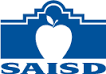 School Health Advisory Council (SHAC) 
 Meeting Minutes: February 15, 2018The School Health Advisory Council (SHAC) met on Thursday, February 15, 2018 at the Burnet Learning Center Lab, 
406 Barrera St. 78210Meeting was called to order at 5:30 pm; In attendance:
Lis Cortez Walden, Lucy Eller, Joann Lopez, Diane Jones, Ralph Mendez, Monica Cannon, Roger Rodriguez, Maria Torres, Diane Centeno.The Health Center East at Davis MS and the Health Center West at Tafolla information was presented by Maria Torres, SAISD Health Director. The motion to support the Health Center was made by parent, Ralph Mendez and 2nd by Diana Cento. This item was going to the Board of Trustees for review and approval.There was discussion about preparing for the upcoming Board Meeting on March 26, 2018 for approval to add four new SHAC Members per Board Member Trustee’s District. The new members will be involved with the election of new officers.There was discussion about Research and Evidence Based Programs for SHAC future meetings.Diane Jones (Parent) was very pleased about the snacks in school, students enjoying meals, and Food Pantry Share tables.The minutes from December 7, 2017 SHAC Meeting were approved by the members present. Roger Rodriguez made a motion to approve and 2nd by parent, Ralph Mendez.SHAC nominations and election of officers will be at the next SHAC Meeting on April 19, 2018.SHAC proposed future dates were recommended for: Thursday, April 19, 2018 (5:30 pm to 6:30 pm) at Burnet Cafeteria (ELECTION OF OFFICERS WILL TAKE PLACE)Thursday, May 24, 2018 (5:30 pm to 6:30 pm) at Burnet CafeteriaNext Steps/Recommendations/Parent Suggestions topics for upcoming meeting: Mental Health (Victoria Bustos)Motion to adjourn by Ralph Mendez and 2nd by Roger Rodriguez at 6:30 pm. 